国家开发银行助学贷款支付宝生活号手机还款流程手机登录支付宝账户点击【更多】-【便民生活】-【生活号】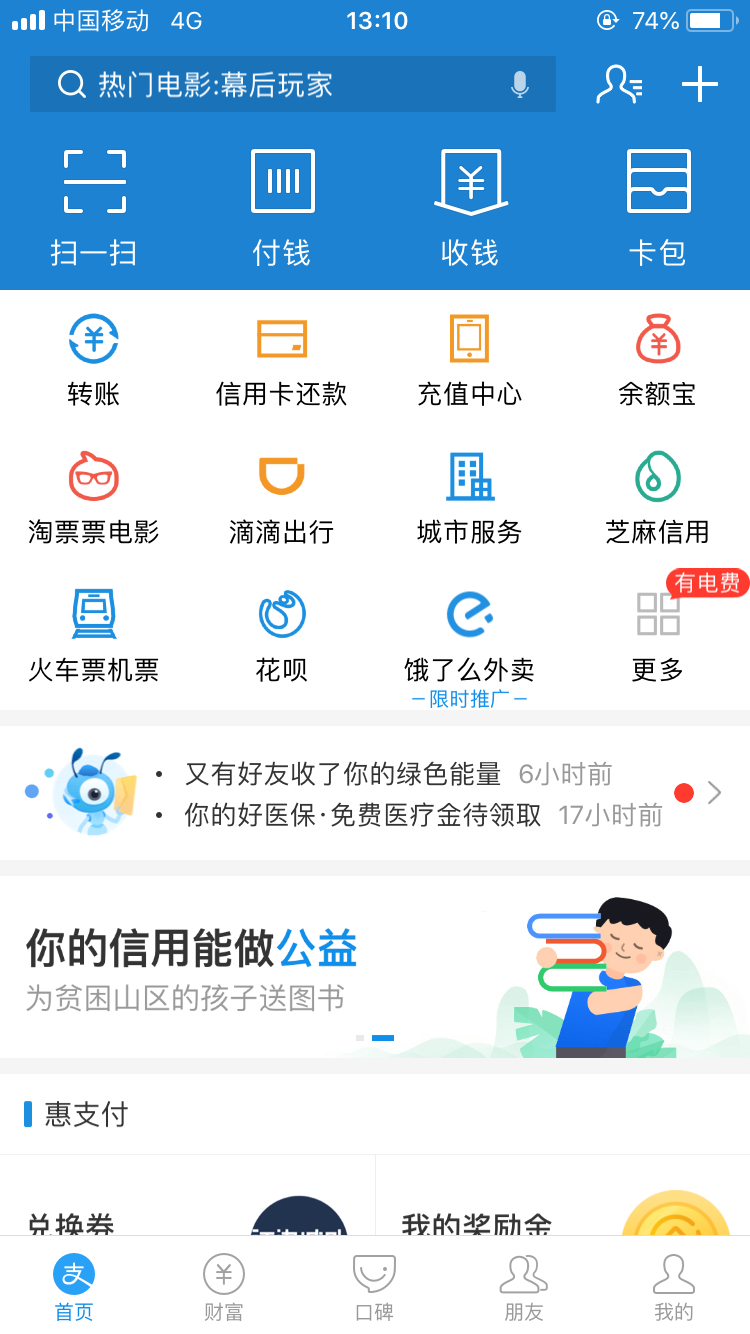 点击【便民生活】，选择【生活号】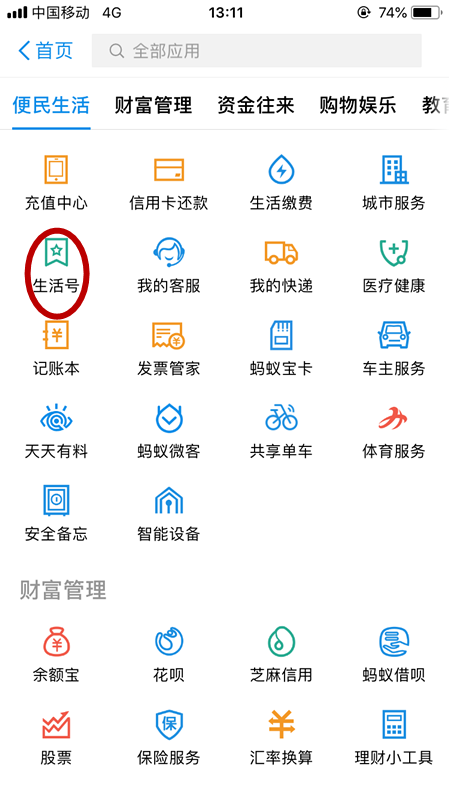 搜索【国家开发银行助学贷款】生活号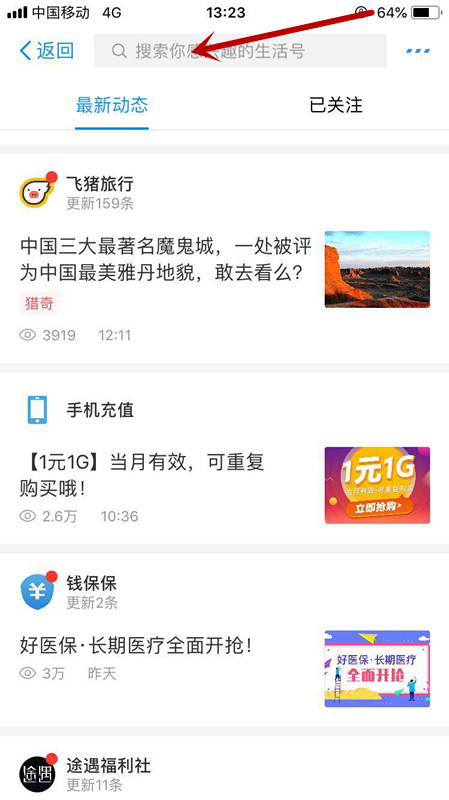 点击【关注生活号】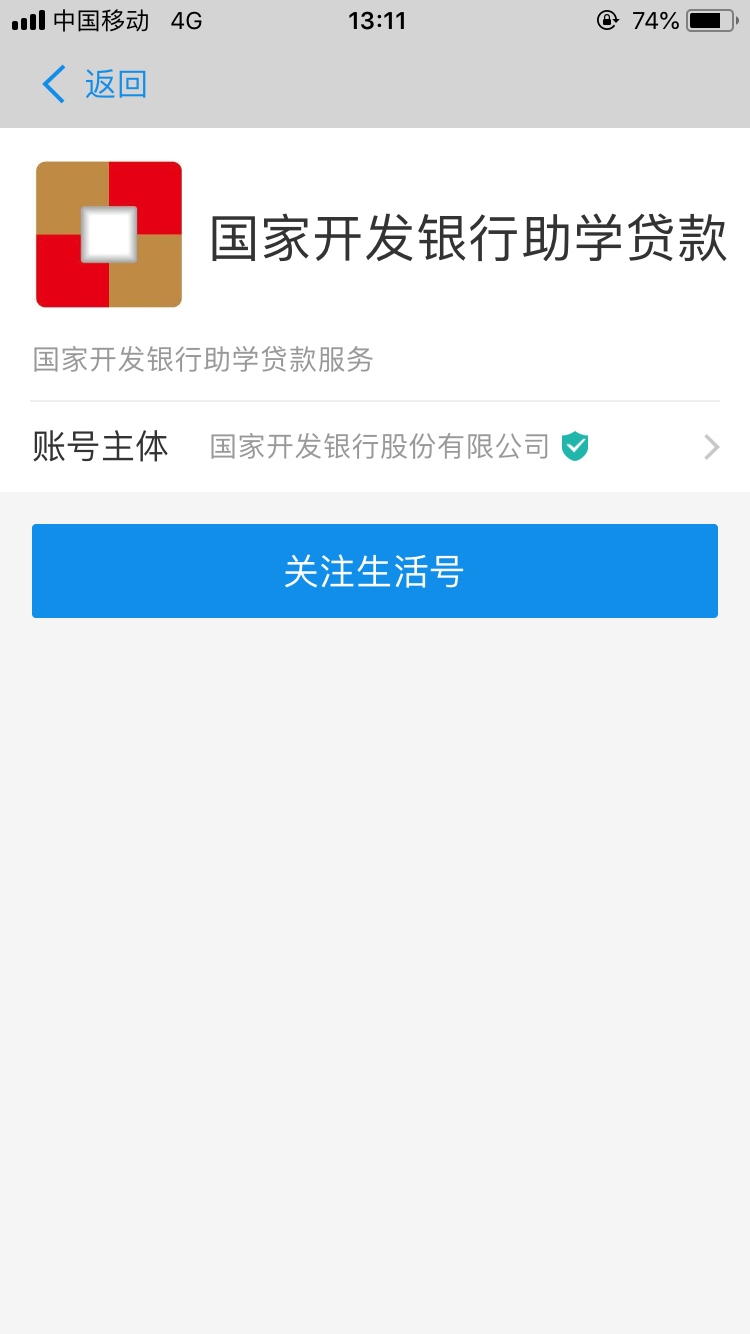 进入国家开发银行助学贷款界面，点击【在线还款】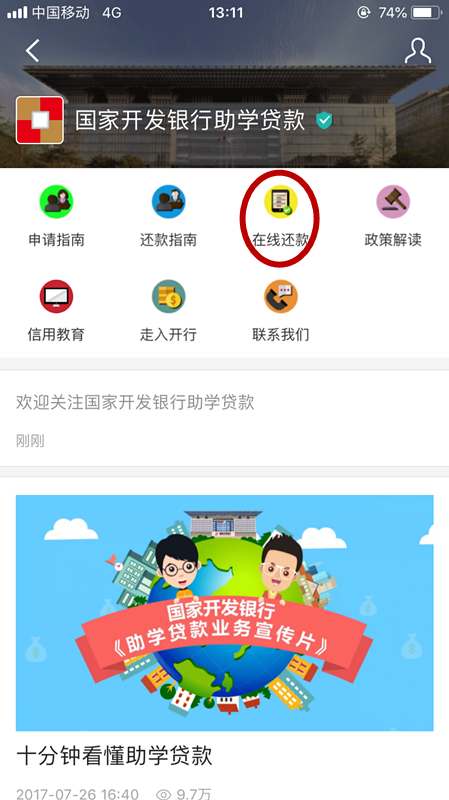 输入助学贷款支付宝账户、身份证号码，点击【查询还款信息】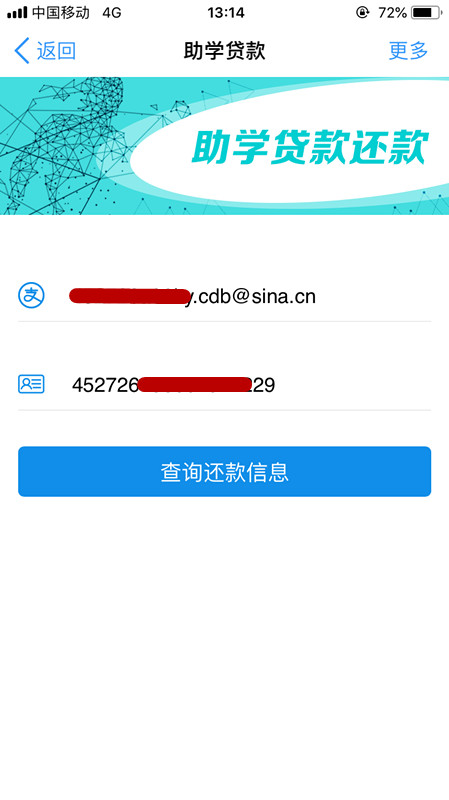 如无还款信息则显示以下信息，不需进行还款操作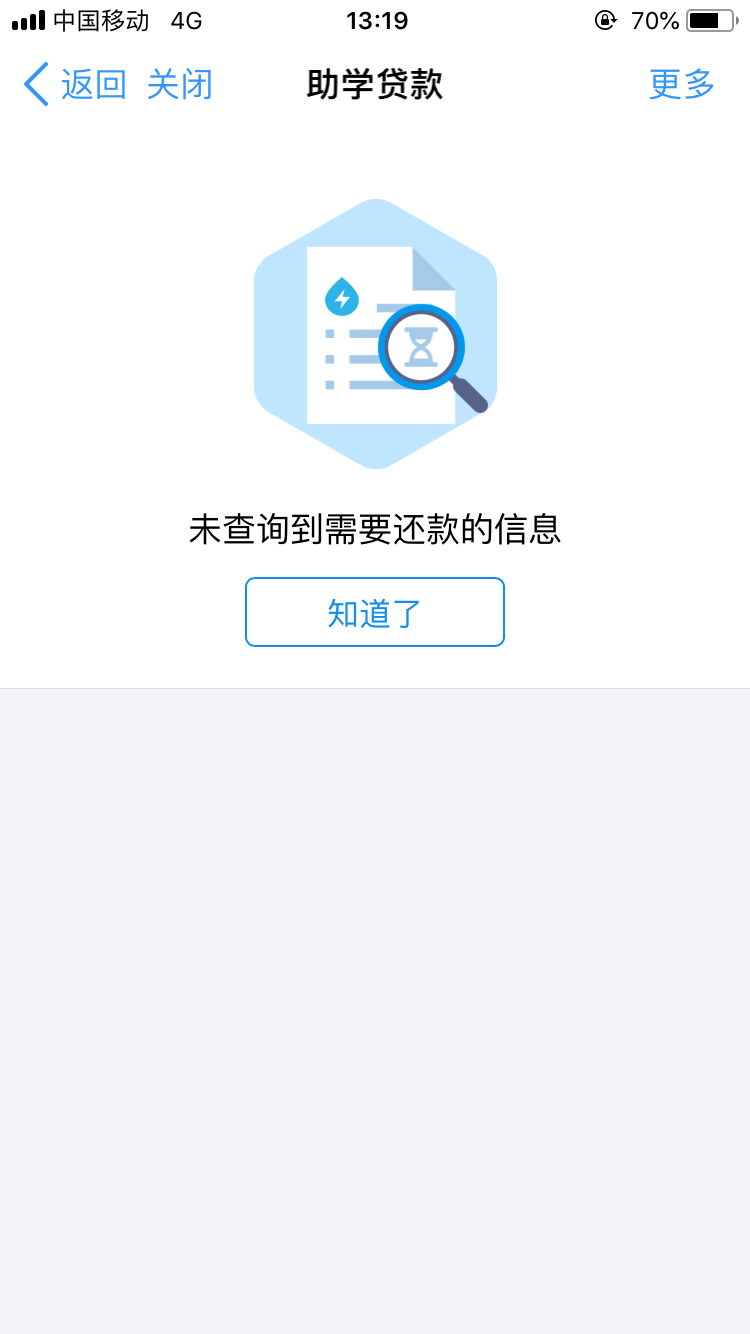 如有还款信息则显示以下信息，请仔细核对还款信息（包括提前还款和到期还款），再点击【确认还款】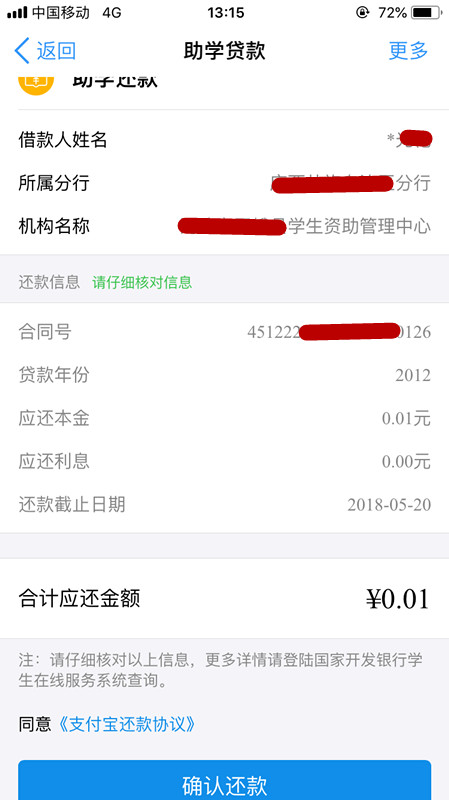 如果未打开支付宝客户端或未完成付款，点击【继续付款】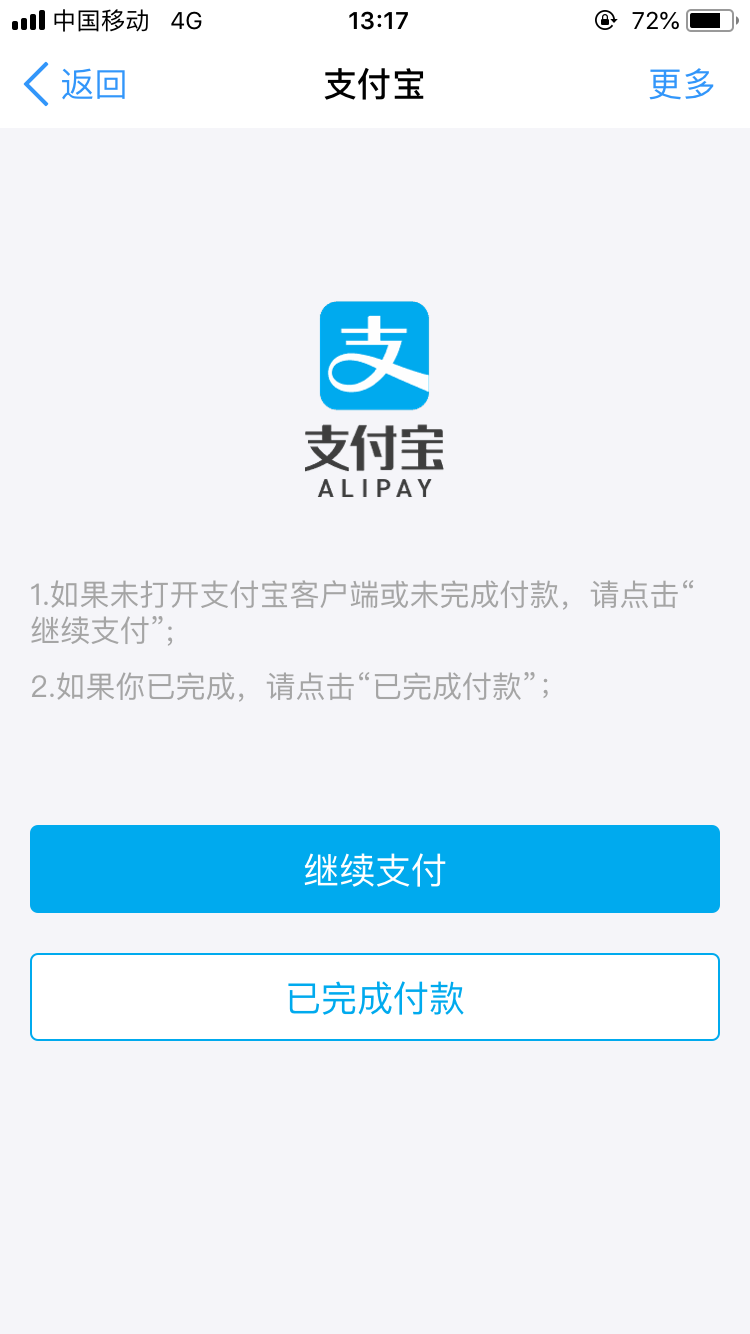 确认还款金额，可选择付款方式（可以选择银行卡/余额两种付款方式），点击【立即付款】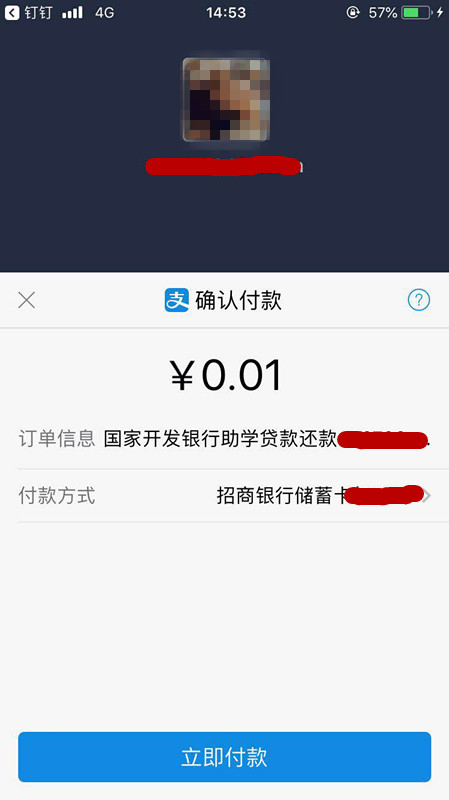 还款成功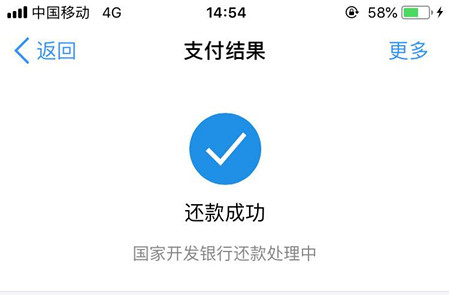 您可以再支付宝账单详情中查询该笔还款账单详情